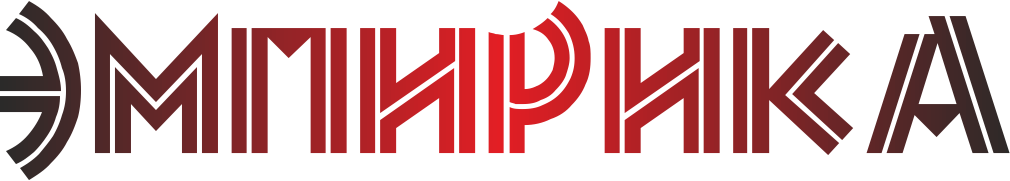 Россия, 625000, г. Тюмень, ул. М.Сперанского, 37 кв.56  тел. 8 929 266 06 90 e-mail: sociologos@bk.ruИНН/КПП 7203342002/720301001  р/с 40702810200020018429  в Филиале №6602 ВТБ 24 (ПАО)   к/с 30101810965770000413 БИК 046577413УТВЕРЖДАЮГенеральный директорРупп С.В.Результаты проведения независимой оценки качества условий оказания услуг учреждениями дополнительного образования, подведомственными Управлению культуры администрации округа МуромТюмень, 2020 г.СОДЕРЖАНИЕВВЕДЕНИЕДля выявления качества условий оказания услуг учреждениями дополнительного образования, подведомственными Управлению культуры администрации округа Муром проведена независимая оценка. Все работы выполнены в соответствии с:Федеральным законом от 05.12.2017 № 392 «О внесении изменений в отдельные законодательные акты Российской Федерации 
по вопросам совершенствования проведения независимой оценки качества условий оказания услуг организациями в сфере культуры, охраны здоровья, образования, социального обслуживания и федеральными учреждениями медико-социальной экспертизы»;Федеральным законом от 21.07.2014 № 256-ФЗ «О внесении изменений в отдельные законодательные акты Российской Федерации 
по вопросам проведения независимой оценки качества оказания услуг организациями в сфере культуры, социального обслуживания, охраны здоровья и образования»;Постановлением Правительства РФ от 31.05.2018 № 638 
«Об утверждении Правил сбора и обобщения информации о качестве условий оказания услуг организациями в сфере культуры, охраны здоровья, образования, социального обслуживания и федеральными учреждениями медико-социальной экспертизы»;Перечнем показателей, характеризующих общие критерии оценки качества условий оказания услуг организациями культуры, утвержденным приказом Министерства культуры Российской Федерации 
от 27.04.2018 № 599;Методикой выявления и обобщения мнения граждан о качестве условий оказания услуг организациями в сфере культуры, охраны здоровья, образования, социального обслуживания и федеральными учреждениями медико-социальной экспертизы (утверждена приказом Минтруда России 
от 30 октября 2018 № 675н);Единым порядком расчета показателей, характеризующих общие критерии оценки качества условий оказания услуг организациями в сфере культуры, охраны здоровья, образования, социального обслуживания 
и федеральными учреждениями медико-социальной экспертизы, утвержденным приказом Минтруда России от 31 мая 2018 № 344н 
«Об утверждении Единого порядка расчета показателей, характеризующих общие критерии оценки качества условий оказания услуг организациями 
в сфере культуры, охраны здоровья, образования, социального обслуживания и федеральными учреждениями медико-социальной экспертизы»;Приказом Минфина России от 22.07.2015 № 116н «О составе информации о результатах независимой оценки качества образовательной деятельности организаций, осуществляющих образовательную деятельность, оказания услуг организациями культуры, социального обслуживания, медицинскими организациями, размещаемой на официальном сайте 
для размещения информации о государственных и муниципальных учреждениях в информационно-телекоммуникационной сети «Интернет» 
и порядок ее размещения»;Совокупность используемых методов при оказании услуг, позволила получить информации по следующим направлениям:1) открытость и доступность информации об организации;2) комфортность условий предоставления услуг;3) доброжелательность, вежливость работников организаций;4) удовлетворенность качеством условий оказания услуг;5) доступность услуг для инвалидов.Сбор и обобщение информации о качестве условий оказания услуг осуществлялся в соответствии с показателями, характеризующими общие критерии оценки условий качества оказания услуг.Согласно методическим рекомендациям по проведению независимой оценки опросу подлежит 40% от числа получателей услуг за предыдущий календарный период, но не более 600 человек. Все работы по проведению независимой оценки проведены удаленно, при помощи специализированного сервиса «Тестограф».Результаты независимой оценки качества условий оказания услуг 1. Показатели, характеризующие открытость и доступность информации об организации социальной сферы1.1 Соответствие информации о деятельности организации социальной сферы, размещенной на общедоступных информационных ресурсах. По данному критерию оценивается информативность стендов и официальных сайтов учреждений. Максимальное количество баллов по данному критерию – 100 баллов. Итоговые баллы по данному критерию представлены в Таблице 2. Таблица 2. Баллы по критерию 1.11.2 Наличие на официальном сайте организации социальной сферы информации о дистанционных способах обратной связи и взаимодействия с получателями услуг и их функционирование. В соответствии с Единым порядком расчета за информацию и функционирование каждого из пяти (5) дистанционных способов обратной связи и взаимодействия с получателем услуг учреждению присваивается 30 баллов. При наличии информации и функционировании более трех (3) способов учреждению присваивается 100 баллов. Максимальное количество баллов по данному критерию – 100 баллов. Итоговые баллы по данному критерию представлены в Таблице 3.Таблица 3. Баллы по критерию 1.2*Форма для подачи электронного обращения или получения консультации **Часто задаваемые вопросы***Обеспечение технической возможности выражения получателями услуг мнения о качестве оказания услуг1.3 Доля получателей услуг, удовлетворенных открытостью, полнотой и доступностью информации о деятельности организации социальной сферы, размещенной на информационных стендах в помещении организации социальной сферы, на официальном сайте организации социальной сферы. В соответствии с Единым порядком расчета, значение данного критерия рассчитывается по данным опроса получателей услуг. Максимальное количество баллов по данному критерию – 100 баллов. Итоговые баллы по данному критерию представлены в Таблице 4.Таблица 4. Баллы по критерию 1.32. Показатели, характеризующие комфортность условий предоставления услуг2.1 Обеспечение в организации социальной сферы комфортных условий предоставления услуг. В соответствии с Единым порядком расчета за наличие каждого из условий комфортности организации присваивается 20 баллов. При наличии пяти (5) и более условий организации присваивается 100 баллов. Максимальное значение баллов по данному критерию – 100 баллов. Итоговые баллы представлены в Таблице 5.Таблица 5. Баллы по критерию 2.12.2 Время ожидания предоставления услуги. В соответствии с Единым порядком расчета в учреждениях культуры показатель 2.2 не применяется. Рассчитывается как среднее арифметическое между 2.1 и 2.3.2.3 Доля получателей услуг, удовлетворенных комфортностью предоставления услуг организацией. В соответствии с Единым порядком расчета, значение данного критерия рассчитывается по данным опроса получателей услуг. Максимальное количество баллов по данному критерию – 100 баллов. Итоговые баллы по данному критерию представлены в Таблице 6.Таблица 6. Баллы по критерию 2.33. Показатели, характеризующие доступность услуг для инвалидов3.1 Оборудование помещений организации социальной сферы и прилегающей к ней территории с учетом доступности для инвалидов. В соответствии с Единым порядком расчета за наличие каждого из условий доступности организации присваивается 20 баллов. При наличии пяти (5) условий организации присваивается 100 баллов. Максимальное значение баллов по данному критерию – 100 баллов. Итоговые баллы представлены в Таблице 7.Таблица 7. Баллы по критерию 3.13.2 Обеспечение в организации социальной сферы условий доступности, позволяющих инвалидам получать услуги наравне с другими. В соответствии с Единым порядком расчета за наличие каждого из условий доступности организации присваивается 20 баллов. При наличии пяти (5) и более условий организации присваивается 100 баллов. Максимальное значение баллов по данному критерию – 100. Итоговые баллы представлены в Таблице 8.Таблица 8. Баллы по критерию 3.23.3 Доля получателей услуг, удовлетворенных доступностью услуг для инвалидов. В соответствии с Единым порядком расчета, значение данного критерия рассчитывается по данным опроса получателей услуг. Максимальное количество баллов по данному критерию – 100 баллов. Итоговые баллы по данному критерию представлены в Таблице 9.Таблица 9. Баллы по критерию 3.34. Показатели, характеризующие доброжелательность, вежливость работников организации социальной сферы4.1 Доля получателей услуг, удовлетворенных доброжелательностью, вежливостью работников организации социальной сферы, обеспечивающих первичный контакт и информирование получателя услуги при непосредственном обращении в организацию социальной сферы.В соответствии с единым порядком расчета, значение данного критерия рассчитывается по данным опроса получателей услуг. Максимальное количество баллов по данному критерию – 100 баллов. Итоговые баллы по данному критерию представлены в Таблице 10.Таблица 10. Баллы по критерию 4.14.2 Доля получателей услуг, удовлетворенных доброжелательностью, вежливостью работников организации социальной сферы, обеспечивающих непосредственное оказание услуги при обращении в организацию социальной сферы.В соответствии с Единым порядком расчета, значение данного критерия рассчитывается по данным опроса получателей услуг. Максимальное количество баллов по данному критерию – 100 баллов. Итоговые баллы по данному критерию представлены в Таблице 11.Таблица 11. Баллы по критерию 4.24.3 Доля получателей услуг, удовлетворенных доброжелательностью, вежливостью работников организации социальной сферы при использовании дистанционных форм взаимодействия. В соответствии с Единым порядком расчета, значение данного критерия рассчитывается по данным опроса получателей услуг. Максимальное количество баллов по данному критерию – 100 баллов. Итоговые баллы по данному критерию представлены в Таблице 12.Таблица 12. Баллы по критерию 4.35. Показатели, характеризующие удовлетворенность условиями оказания услуг5.1 Доля получателей услуг, которые готовы рекомендовать организацию социальной сферы родственникам и знакомым. В соответствии с Единым порядком расчета, значение данного критерия рассчитывается по данным опроса получателей услуг. Максимальное количество баллов по данному критерию – 100 баллов. Итоговые баллы по данному критерию представлены в Таблице 13.Таблица 13. Баллы по критерию 5.15.2 Доля получателей услуг, удовлетворенных организационными условиями предоставления услуг. В соответствии с Единым порядком расчета, значение данного критерия рассчитывается по данным опроса получателей услуг. Максимальное количество баллов по данному критерию – 100 баллов. Итоговые баллы по данному критерию представлены в Таблице 14.Таблица 14. Баллы по критерию 5.25.3 Доля получателей услуг, удовлетворенных в целом условиями оказания услуг в организации социальной сферы.В соответствии с Единым порядком расчета, значение данного критерия рассчитывается по данным опроса получателей услуг. Максимальное количество баллов по данному критерию – 100 баллов. Итоговые баллы по данному критерию представлены в Таблице 15.Таблица 15. Баллы по критерию 5.3Перечень выявленных недостатков по результатам независимой оценкиВ рамках проведения независимой оценки в соответствии с утвержденным перечнем показателей в учреждениях дополнительного образования, подведомственными Управлению культуры администрации округа Муром выявлен ряд недостатков, а именно:1) Недостатки, выявленные в ходе изучения условий доступности услуг для инвалидов, т.е. отсутствуют некоторые параметры доступности.Оборудование входных групп пандусами (подъемными платформами):МБУ ДО «Детская художественная школа имени И.С. Куликова»Наличие выделенных стоянок для автотранспортных средств инвалидов:МБУ ДО «Детская художественная школа имени И.С. Куликова»ЗАКЛЮЧЕНИЕПо результатам проведения независимой оценки качества условий оказания услуг учреждениями дополнительного образования, подведомственными Управлению культуры администрации округа Муром итоговый балл отрасли культуры составил 98,4 баллов.Итоговые значения показателей независимой оценкиИтоговый рейтинг учреждений дополнительного образования, подведомственных Управлению культуры администрации округа МуромНа основании полученных данных для практической реализации предлагаются следующие рекомендации:1) Для повышения показателей доступности услуг для инвалидов необходимо оценить возможность (в том числе техническую), а также необходимость устранения выявленных недостатков оборудованности организаций, с учетом наличия определенных категорий получателей услуг 
с ограниченными возможностями;2) Для повышения показателей удовлетворенности получателей услуг различными показателями работы учреждений рекомендуется рассмотреть рекомендации/недостатки/пожелания, отмеченные самими получателями услуг в ходе опроса.Рекомендации и пожелания респондентов, выявленные в ходе опроса получателей услуг:ОрганизацияКоличество информационных объектов на стенде(max 10)Информативность стендаКоличество информационных объектов на сайте(max 13)Информативность сайтаИтоговый баллМБУ ДО «Детская школа искусств №1 имени А.А. Епанчиной»1010013100100МБУ ДО «Детская школа искусств №2»1010013100100МБУ ДО «Детская музыкальная школа №3 имени Н.Г. Лаврентьева»1010013100100МБУ ДО «Детская художественная школа имени И.С. Куликова»1010013100100ОрганизацияТелефонЭлектронная почтаЭлектронные сервисы*«ЧЗВ» **Анкета или ссылка на нее***Итоговый баллМБУ ДО «Детская школа искусств №1 имени А.А. Епанчиной»+++++100МБУ ДО «Детская школа искусств №2»+++++100МБУ ДО «Детская музыкальная школа №3 имени Н.Г. Лаврентьева»+++++100МБУ ДО «Детская художественная школа имени И.С. Куликова»+++++100ОрганизацияКоличество оценивших стендКол-во удовлетворенныхБаллы по стендуКоличество оценивших сайтКол-во удовлетворенныхБаллы по сайтуИтоговый балл МБУ ДО «Детская школа искусств №1 имени А.А. Епанчиной»17917899,417817598,398,9МБУ ДО «Детская школа искусств №2»8282100,08282100,0100,0МБУ ДО «Детская музыкальная школа №3 имени Н.Г. Лаврентьева»139139100,0140140100,0100,0МБУ ДО «Детская художественная школа имени И.С. Куликова»17617398,313512794,196,2ОрганизацияНаличие комфортной зоны отдыха Наличие и понятность навигации внутри организацииНаличие и доступность питьевой водыНаличие и доступность санитарно-гигиенических помещенийСанитарное состояние помещений Транспортная доступностьВозможность бронирования/записиИтоговый баллМБУ ДО «Детская школа искусств №1 имени А.А. Епанчиной»+++++++100МБУ ДО «Детская школа искусств №2»+++++++100МБУ ДО «Детская музыкальная школа №3 имени Н.Г. Лаврентьева»+++++++100МБУ ДО «Детская художественная школа имени И.С. Куликова»+++++++100ОрганизацияКоличество ответившихКоличество удовлетворенныхИтоговый баллМБУ ДО «Детская школа искусств №1 имени А.А. Епанчиной»179179100,0МБУ ДО «Детская школа искусств №2»8282100,0МБУ ДО «Детская музыкальная школа №3 имени Н.Г. Лаврентьева»141141100,0МБУ ДО «Детская художественная школа имени И.С. Куликова»18718598,9ОрганизацияОборудование входных групп пандуса-миНаличие выделенных стоянок для автотранспортных средств инвалидовНаличие адаптированных лифтов, поручней, расширенных дверных проемовНаличие сменных кресел-колясокНаличие специально оборудованного санитарно-гигиенического помещенияИтоговый баллМБУ ДО «Детская школа искусств №1 имени А.А. Епанчиной»+++++100МБУ ДО «Детская школа искусств №2»+++++100МБУ ДО «Детская музыкальная школа №3 имени Н.Г. Лаврентьева»+++++100МБУ ДО «Детская художественная школа имени И.С. Куликова»––+++60ОрганизацияДублирование для инвалидов по слуху и зрению звуковой и зрительной информацииДублирование надписей, знаков и иной текстовой и графической информации знаками, выполненными рельефно-точечным шрифтом БрайляВозможность предоставления инвалидам по слуху (слуху и зрению) услуг сурдопереводчика (тифлосурдопереводчика)Наличие альтернативной версии сайта организации для инвалидов по зрениюПомощь, оказываемая работниками организации, прошедшими необходимое обучение по сопровождению инвалидов в организацииНаличие возможности предоставления услуг в дистанционном режиме или на домуИтоговый баллМБУ ДО «Детская школа искусств №1 имени А.А. Епанчиной»++++++100МБУ ДО «Детская школа искусств №2»++++++100МБУ ДО «Детская музыкальная школа №3 имени Н.Г. Лаврентьева»++++++100МБУ ДО «Детская художественная школа имени И.С. Куликова»++++++100ОрганизацияКоличество ответивших Количество удовлетворенныхИтоговый баллМБУ ДО «Детская школа искусств №1 имени А.А. Епанчиной»1414100,0МБУ ДО «Детская школа искусств №2»11100,0МБУ ДО «Детская музыкальная школа №3 имени Н.Г. Лаврентьева»6583,3МБУ ДО «Детская художественная школа имени И.С. Куликова»9666,7ОрганизацияКоличество ответившихКоличество удовлетворенныхИтоговый баллМБУ ДО «Детская школа искусств №1 имени А.А. Епанчиной»179179100,0МБУ ДО «Детская школа искусств №2»8282100,0МБУ ДО «Детская музыкальная школа №3 имени Н.Г. Лаврентьева»141141100,0МБУ ДО «Детская художественная школа имени И.С. Куликова»18718598,9ОрганизацияКоличество ответившихКоличество удовлетворенныхИтоговый баллМБУ ДО «Детская школа искусств №1 имени А.А. Епанчиной»179179100,0МБУ ДО «Детская школа искусств №2»8282100,0МБУ ДО «Детская музыкальная школа №3 имени Н.Г. Лаврентьева»141141100,0МБУ ДО «Детская художественная школа имени И.С. Куликова»18718699,5ОрганизацияКоличество ответившихКоличество удовлетворенныхИтоговый баллМБУ ДО «Детская школа искусств №1 имени А.А. Епанчиной»179179100,0МБУ ДО «Детская школа искусств №2»8181100,0МБУ ДО «Детская музыкальная школа №3 имени Н.Г. Лаврентьева»140140100,0МБУ ДО «Детская художественная школа имени И.С. Куликова»152152100,0ОрганизацияКоличество ответившихКоличество удовлетворенныхИтоговый баллМБУ ДО «Детская школа искусств №1 имени А.А. Епанчиной»179179100,0МБУ ДО «Детская школа искусств №2»8282100,0МБУ ДО «Детская музыкальная школа №3 имени Н.Г. Лаврентьева»141141100,0МБУ ДО «Детская художественная школа имени И.С. Куликова»18718598,9ОрганизацияКоличество ответившихКоличество удовлетворенныхИтоговый баллМБУ ДО «Детская школа искусств №1 имени А.А. Епанчиной»17917798,9МБУ ДО «Детская школа искусств №2»828198,8МБУ ДО «Детская музыкальная школа №3 имени Н.Г. Лаврентьева»141141100,0МБУ ДО «Детская художественная школа имени И.С. Куликова»18718297,3ОрганизацияКоличество ответившихКоличество удовлетворенныхИтоговый баллМБУ ДО «Детская школа искусств №1 имени А.А. Епанчиной»179179100,0МБУ ДО «Детская школа искусств №2»8282100,0МБУ ДО «Детская музыкальная школа №3 имени Н.Г. Лаврентьева»141141100,0МБУ ДО «Детская художественная школа имени И.С. Куликова»18718699,5№ п/пОрганизация Показатели характеризующие открытость и доступность информации об организацииПоказатели характеризующие открытость и доступность информации об организацииПоказатели характеризующие открытость и доступность информации об организацииИтого по критерию 1Показатели характеризующие комфортность условий оказания услугПоказатели характеризующие комфортность условий оказания услугПоказатели характеризующие комфортность условий оказания услугИтого по критерию 2Показатели характеризующие доступность услуг для инвалидовПоказатели характеризующие доступность услуг для инвалидовПоказатели характеризующие доступность услуг для инвалидовИтого по критерию 3Показатели характеризующие доброжелательность и вежливость работников организацииПоказатели характеризующие доброжелательность и вежливость работников организацииПоказатели характеризующие доброжелательность и вежливость работников организацииИтого по критерию 4Показатели характеризующие удовлетворенность условиями оказания услугПоказатели характеризующие удовлетворенность условиями оказания услугПоказатели характеризующие удовлетворенность условиями оказания услугИтого по критерию 5Итоговый балл по учреждению№ п/пОрганизация 1.11.21.3Итого по критерию 12.12.22.3Итого по критерию 23.13.23.3Итого по критерию 34.14.24.3Итого по критерию 45.15.25.3Итого по критерию 5Итоговый балл по учреждению1МБУ ДО «Детская школа искусств №1 имени А.А. Епанчиной»303039,699,63040301003040301004040201003019,85099,899,92МБУ ДО «Детская школа искусств №2»3030401003040301003040301004040201003019,85099,8100,03МБУ ДО «Детская музыкальная школа №3 имени Н.Г. Лаврентьева»3030401003040301003040259540402010030205010099,04МБУ ДО «Детская художественная школа имени И.С. Куликова»303038,598,53039,829,799,51840207840402099,429,719,549,898,994,8max значениеmax значение303040100304030100304030100404020100302050100100№ОрганизацияКоличество баллов1МБУ ДО «Детская школа искусств №2»100,02МБУ ДО «Детская школа искусств №1 имени А.А. Епанчиной»99,93МБУ ДО «Детская музыкальная школа №3 имени Н.Г. Лаврентьева»99,04МБУ ДО «Детская художественная школа имени И.С. Куликова»94,8ОрганизацияПожелания респондентовМБУ ДО «Детская школа искусств №1 имени А.А. Епанчиной»Желательно немного позже минут на 20 начинать уроки дети не успевают даже переодетьсяМБУ ДО «Детская школа искусств №2»Хотелось бы, чтобы в школе чаще проводились встречи с интересными людьми из сферы искусства, которые будут подавать хороший пример нашим детям, стимулировать их к учебе.Часто, пока жду старшего ребенка с занятий, гуляю с коляской около школы. Рассмотрите, пожалуйста, вопрос установки скамеек на территории.Хотелось бы, чтобы в холле был аппарат с печеньем, шоколадками, соком и т.п.Рассмотрите, пожалуйста, возможность размещения в гардеробе шкафчиков для сменной обуви.Хотелось бы, чтобы в школе открылся класс вокалаМБУ ДО «Детская музыкальная школа №3 имени Н.Г. Лаврентьева»Оснащение новым музыкальным инструментом.МБУ ДО «Детская художественная школа имени И.С. Куликова»Рекомендую, по профилю обучения, посещать выставки, музеи, картинные галереи и т.п., по возможности с привлечением родителей.Исключить субботу как день занятий, + на сайте нет расписания занятий учащихся На стенде разместить Календарь с указанием недели: историческая или прикладная, с этим путаница всегда.Пересмотреть льготы на семью в связи с потерей кормильцаХотелось бы, чтобы у школы появилось новое, большее по площади здание.Хотелось бы узнавать больше информации по телефону. К сожалению, диспетчер не всегда может дать квалифицированную информацию по расписанию занятий Все должно быть для удобства детей. Хотелось бы иметь возможность оставлять художественные материалы в классе, чтобы дети не таскали это с собой, особенно тогда, когда ребенок едет в школу сразу из средней общеобразовательной школы. Куллеры с водой желательно. И место, где дети в перемены могли бы отдохнуть (мягкие диванчики и др..).Плохо с парковкой Хотелось бы поскорее вернуться к прежнему графику занятий, а именно, с 15.00 до 18.00. В данный период, с 18 до 21, очень неудобное время. Не всегда есть возможность забирать ребёнка из школы. 